Издается по благословению Высокопреосвященнейшего Никона митрополита Липецкого и Задонского Серафимовский листок храма преподобного Серафима Саровского г. Липецка№27 (07.08.2016 года)Опыт старшего поколенияПрихожанка храма Артеменко Татьяна Сергеевна рассказала нам о значении Православной веры в ее жизни.и воздает ему помощь. Если мы будем стараться развивать в себе эти качества, то жизнь наша будет праведной. Но прежде всего нам необходимо иметь в нашем сердце любовь, тогда эти качества православного человека придут к нам.- Сегодня на Божественной литургии было прочитано Евангельское чтение о расслабленном. Как Вы понимаете его смысл?- Расслабленный был парализованным человеком. Он долго ждал своего исцеления. Ему нужно было окунуться в купель со святой водой для этого, но у него не было никого, кто бы смог ему в этом помочь. Я думаю, что в этом проявлялось его терпение как качество православного человека. Расслабленный желал выздороветь и всеми силами добивался этого, несмотря даже и на неудачи, он все же не терял терпения и надежды, не отчаивался. Нашлись люди, которые помогли расслабленному добраться до Иисуса и Господь увидел его веру и стремление к выздоровлению и исцелил его. Так же и нам с вами нужно верить всей душой в нашего Господа, ведь вера – это основа всей нашей христианской жизни. (Продолжение следует…)Приход храма в честь преподобного Серафима Саровского торжественно отметил престольный праздник1 августа 2016 года, в храме преподобного Серафима Саровского г. Липецка состоялись праздничные торжества по случаю престольного праздника. Богослужение возглавил настоятель храма протоиерей Сергий Гришин в сослужении с клириками храма - иереем Алексием Кузнецовым и иереем Михаилом Красильниковым. После Божественной Литургии был отслужен праздничный водосвятный молебен, который состоялся на улице под открытым небом на подготовленной площадке. Настоятель храма в своей проповеди поздравил прихожан с днём памяти святого Серафима Саровского. Священнослужитель отметил горячую любовь подвижника к Богу и ближним и призвал к деятельному подражанию святому батюшке.Фото-обзорВ завершении Богослужения, по устоявшейся традиции прихожанам храма были предложены чай и праздничная трапеза в честь престольного дня. Также все желающие посетили строящийся храм, в котором завершаются внутренние отделочные работы.Малыши узнали о святом батюшке Серафиме3 июля 2016 года в МДОУ детский сад №25 г. Липецка состоялась беседа клирика храма прп. Серафима Саровского иерея Михаила Красильникова с воспитанниками старшей группы дошкольного учреждения. Священнослужитель рассказал малышам о святом подвижнике – преподобном Серафиме, в память которого освящен храм, расположенный недалеко от садика. В беседе отец Михаил подчеркнул значение любви к Богу с самых ранних лет, которую имел святой Серафим Саровский. Малыши узнали о том, что к преподобному за духовным советом приезжали верующие, которых он ободрял и утешал своей заботой. Священнослужитель в завершении беседы напомнил детям о том, что святые особенно слышат детские молитвы и, если мы обращаемся к ним с искренним сердцем, то они также, как при своей земной жизни могут успокоить нас.Что такое паломничество и зачем оно необходимо?Русское православное паломничество ведет свое начало с первых веков распространения христианства в Древней Руси, таким образом, ему уже более 1000 лет. Русские люди всегда воспринимали паломничество в качестве святого дела, необходимого каждому верующему. Однако, в наше время нередко можно услышать такие словосочетания, как:  «паломнический туризм», «паломнический тур», «паломническая экскурсия». Все эти выражения проистекают от непонимания самой сущности паломничества, от сближения его с туризмом по чисто внешним признакам. Да, и паломничество,  и туризм связаны с темой путешествия. Но,  несмотря на сходство,  они имеют разную цель и значение. Даже посещая одни и те же святые места, паломники и туристы делают это по-разному. Туризм – это путешествие с познавательными целями. Главное в туризме – знакомство с историей святых мест, архитектурой, церковным искусством. Обо всем этом рассказывается на экскурсии, которая является для туриста самым главным элементом путешествия. Экскурсия может быть также частью и паломничества, но только не главной и не обязательной, а вспомогательной. Главное в паломничестве – это молитва, богослужение и благоговейное поклонение святыням. Поэтому при совершении паломничества основным является духовный настрой, который царит в сердце. Когда верующий претерпевает всевозможные трудности дальней дороги, но при этом проявляет твердую веру в помощь Господа и желание соприкоснуться к святыням, то тогда этот человек начинает чувствовать благодать Божию, которая обновляет наш разум. Таким образом, православное паломничество является частью религиозной жизни каждого верующего человека.Из проповеди настоятеля храма протоиерея   Сергия   Гришина,  в   неделю 6-ю по Пятидесятнице: «В сегодняшний день, дорогие братия и сестры, мы слышали с вами Евангельское чтение об исцелении расслабленного. То, что оно читается дважды в году, говорит о важности его содержания. Расслабленный был болен параличом, и не мог передвигаться самостоятельно, поэтому потребовались носильщики, которые спустили его к ногам Спасителя, разобрав крышу дома, окруженного людьми. Этот человек был исцелен по своей вере и по вере носильщиков. полной мере. Нам необходимо убрать грех, препятствие на пути к нашей жизни вечной. Сегодняшнее Евангельское чтение также говорит нам о том, что в сердце человека должна быть живая вера. Апостол Иаков приводит нам простой пример для сравнения: «Ибо, как тело без духа мертво, так и вера без дел мертва» (Иак. 2:26). Мы можем также привести в пример таких праведных людей, как Авраам, Моисей и многих других святых, которые не только строили храмы и монастыри, но и воспитывали целые поколения в православной вере и укрепляли дух и сердце русского человека так, что нас не могли победить никакие иноплеменники. Вот, на что способна вера. Она находится в сердце человека и преображает его, делает его душу подлинно красивой. Как свет освещает дом, так и вера светит внутри человека. Нет другого имени под небом, которым надлежало бы нам спастись, как только имя Господа нашего Иисуса Христа». 31 июля 2016 г.Приближающиеся праздники9 августа – день памяти великомученника и целителя Пантелеимона.Великомученик Пантелеимон – святой, которого знают все, кто хотя бы однажды приходил в храм во время болезни или страдания, кто молился за близких, борющихся с тяжелым недугом. Этот праведник из далеких первых веков христианства стал близким и родным многим верующим. Целитель Пантелеимон родился в семье знатного язычника Евсторгия и был назван Пантолеоном. Его мать Еввула, христианка,  хотела воспитать сына в вере, но умерла, когда будущий великомученик был еще юн. Пантолеон прошел обучение врачебному искусству и стал известен императору Максимиану, который захотел видеть его при своем дворе.Как-то раз юноша увидел на улице мертвого ребенка, укушенного ехидной, которая еще была рядом. Пантолеон начал молиться Господу Иисусу Христу о воскрешении умершего и умерщвлении ядовитого гада. Он твердо решил, что в случае исполнения его молитвы станет последователем Христа и примет Крещение. Ребенок ожил, а ехидна разлетелась на куски на глазах у Пантолеона.После этого чуда Пантолеон был крещен святым Ермолаем с именем Пантелеимон (Всемилостивый). После смерти отца святой Пантелеимон посвятил свою жизнь страждущим, больным, убогим и нищим. Он безвозмездно лечил всех обращавшихся к нему, исцеляя их Именем Иисуса Христа. Он посещал в темницах узников, особенно христиан, которыми были переполнены все тюрьмы, и лечил их от ран. В скором времени молва о милостивом враче распространилась по всему городу. Оставив других врачей, жители стали обращаться только к святому Пантелеимону.Из зависти врачи донесли императору, что святой Пантелеимон лечит христианских узников. Максимиан уговаривал святого опровергнуть донос и принести жертву идолам, но святой Пантелеимон исповедал себя христианином и на глазах императора исцелил расслабленного Именем Иисуса Христа. Ожесточенный Максимиан казнил исцеленного, восславившего Христа, а святого Пантелеимона предал жесточайшим мукам. Во всех истязаниях великомученик оставался невредимым и с дерзновением обличал императора. В конце концов палачи отказались продолжать казнь, но великомученик Пантелеимон повелел выполнить приказ императора, сказав, что иначе они не будут иметь с ним части в будущей жизни. Воины со слезами простились со святым, целуя его.Когда мученику отсекли голову, из раны потекло молоко. Маслина, к которой был привязан святой, в момент его смерти покрылась плодами. Многие присутствующие при казни уверовали во Христа. Тело святого, брошенное в костер, осталось в огне неповрежденным и было погребено христианами.Святые мощи великомученика Пантелеимона частичками разошлись по всему христианскому миру: честная глава его находится в настоящее время в Русском Афонском монастыре во имя великомученика Пантелеимона. Имя святого великомученика и целителя Пантелеимона призывается при совершении таинства Елеосвящения, освящения воды и в молитве за немощного.12 августа – день памяти святого мученика Иоанна Воина.Святой мученик Иоанн Воин служил в императорском войске Юлиана Отступника. Наряду с другими воинами он был послан преследовать и убивать христиан. Оставаясь по наружному виду гонителем, святой Иоанн на деле оказывал гонимым христианам большую помощь: тех, которые были схвачены, – освобождал, других предупреждал о грозящей им опасности, содействовал их побегу, посещал больных, утешал скорбящих. Когда Юлиан Отступник узнал о действиях святого, то заключил его в темницу. После смерти гонителя святой Иоанн вышел на свободу и продолжил свое служение ближним. Скончался он в глубокой старости. За свою добродетельную жизнь Церковь причислила святого подвижника к лику святых. Господь даровал святым мощам Иоанна Воина благодатную силу исцеления. По молитвам святого Иоанна получают утешение обиженные и скорбящие.14 августа – происхождение (изнесение) Честных Древ Животворящего Креста Господня. «Медовый Спас».Этот  праздник был установлен в IX веке в Константинополе: каждый год часть Животворящего Креста, который хранился в домовой церкви греческих императоров, приносили в храм Святой Софии и освящали воду для исцеления болезней. Изнесение Честных древ является не только обрядом поклонения животворящему Кресту, не только проявлением благоговения, но и поводом осознать свою немощь перед мирскими испытаниями, с которыми человеку без Божьей помощи одному не справиться. Поэтому этот праздник называют «Спасом». Поскольку к этому времени поспевает мёд нового сбора, который является даром Божиим и его приносят в храм для освящения, благодаря Бога, то верующие вкушают его уже не просто как лакомство, а как явственное, ощутимое воплощение Божьей благодати. Таким образом в народе этот праздник очень часто называют ещё «Медовым Спасом».14 августа – начало Успенского поста. Он установлен с древних времен христианства – упоминания о нем известны уже с 450 г. За время поста Церковь готовит верующих к внутреннему преображению человеческой души, чтобы мы достойно встретили праздник Успения Пресвятой Богородицы.Приход храма во имя св. прп. Серафима Саровского г. Липецка.Тел.: 8-960-147-47-48. Храм открыт ежедневно с 7:30 до 18:30Настоятель храма – протоиерей Сергий ГришинПри храме действует воскресная школа и молодёжная группа. Осуществляется дополнительный набор в детский церковный хор.Запись по телефону: 8-919-163-58-48 (руководитель хора Вера Красильникова)В летнее время действует детский церковный хор и кружок детского творчества.Местная Православная религиозная организация Приход храма прп. Серафима Саровского г. Липецка Липецкой Епархии Русской Православной Церкви (Московский Патриархат).398037, г. Липецк, ул. Опытная, 17 а.	ИНН 4825046758, КПП 482501001, р/с  40703810235000100516  в ОСБ 8593 г. Липецк, БИК 044206604, к/с 30101810800000000604 ПРОСЬБА! НЕ ИСПОЛЬЗОВАТЬ ПРИХОДСКОЙ ЛИСТОК В ХОЗЯЙСТВЕННЫХ И БЫТОВЫХ НУЖДАХ!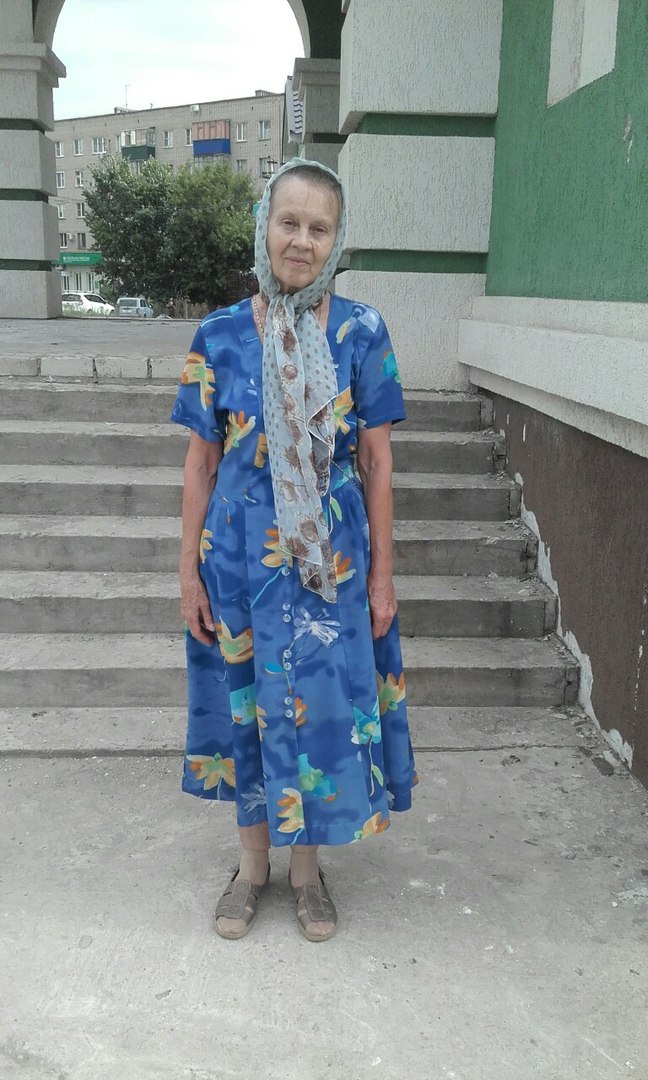 - Татьяна Сергеевна, какими качествами, на Ваш взгляд, должен обладать православный человек?- Я думаю, что православный человек должен обладать терпением и смирением, твердо верить в Бога. Когда человек терпит, ему приходит благодать Божия, когда смиряется, то он помогает не только себе, но и тому, кто его обидел спастись. Бог видит терпение человека Артеменко Татьяна Сергеевна- Татьяна Сергеевна, какими качествами, на Ваш взгляд, должен обладать православный человек?- Я думаю, что православный человек должен обладать терпением и смирением, твердо верить в Бога. Когда человек терпит, ему приходит благодать Божия, когда смиряется, то он помогает не только себе, но и тому, кто его обидел спастись. Бог видит терпение человека 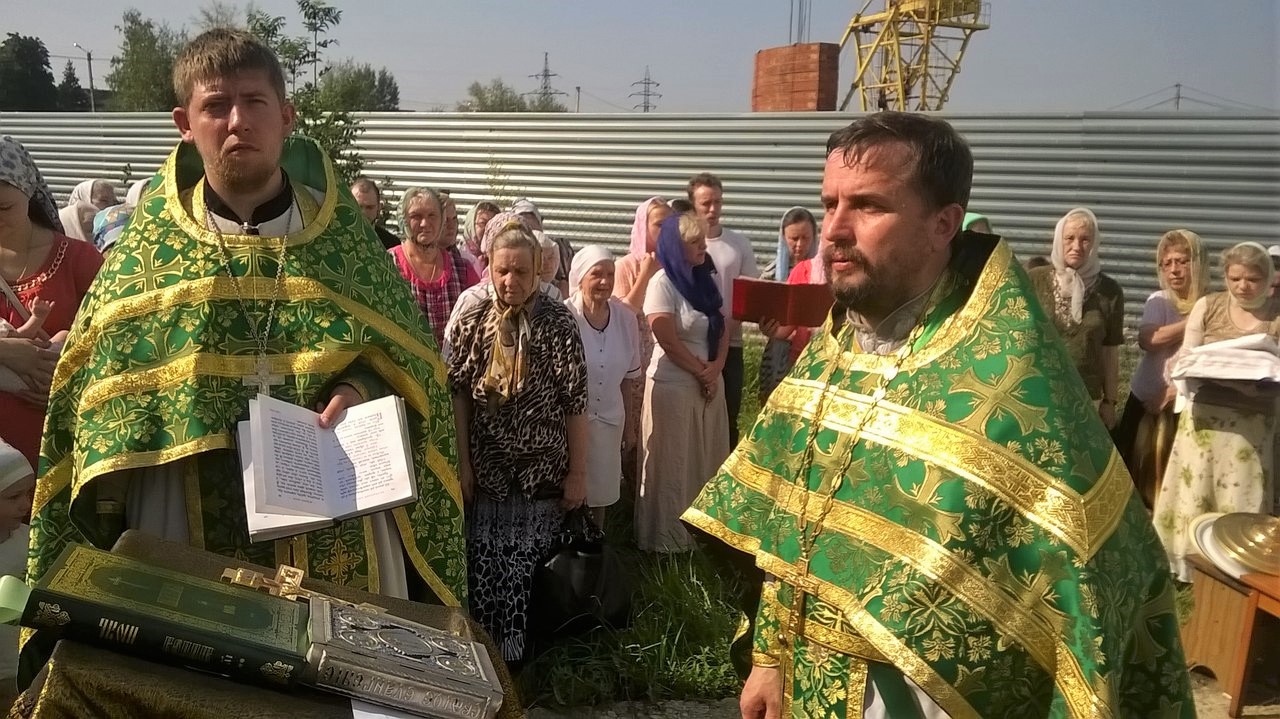 Протоиерей Сергий Гришин и иерей Алексий Кузнецов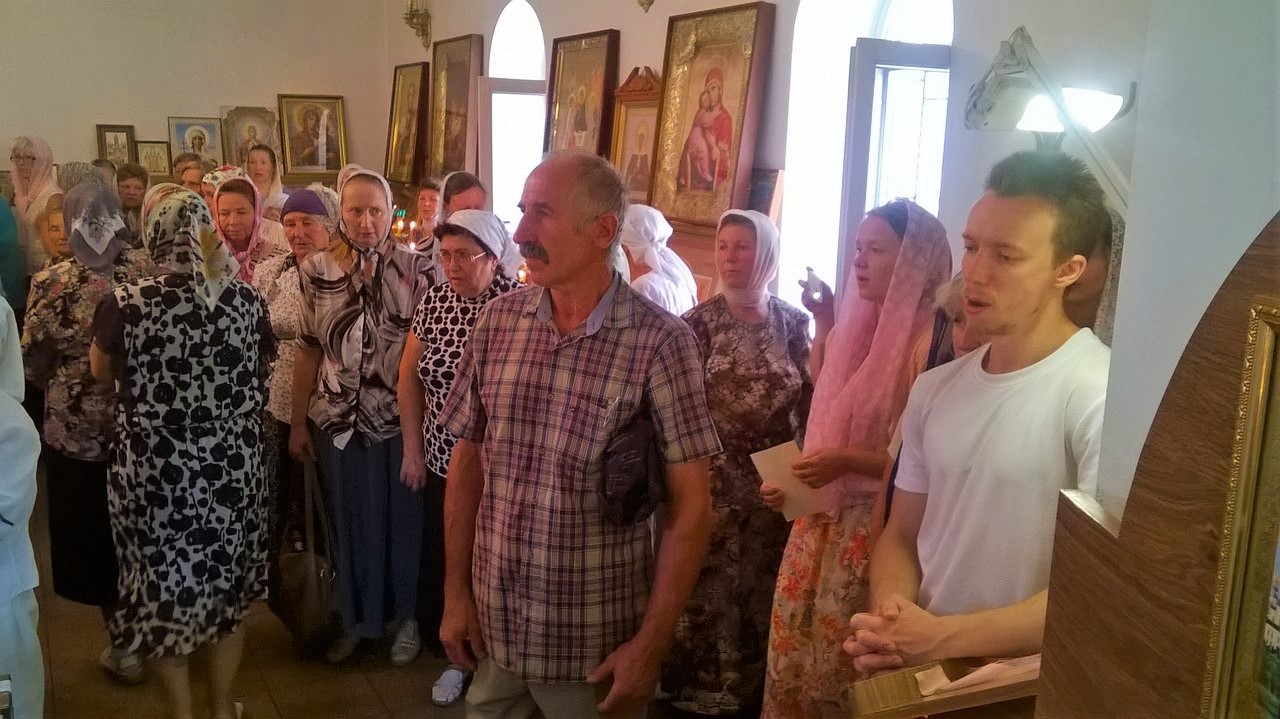 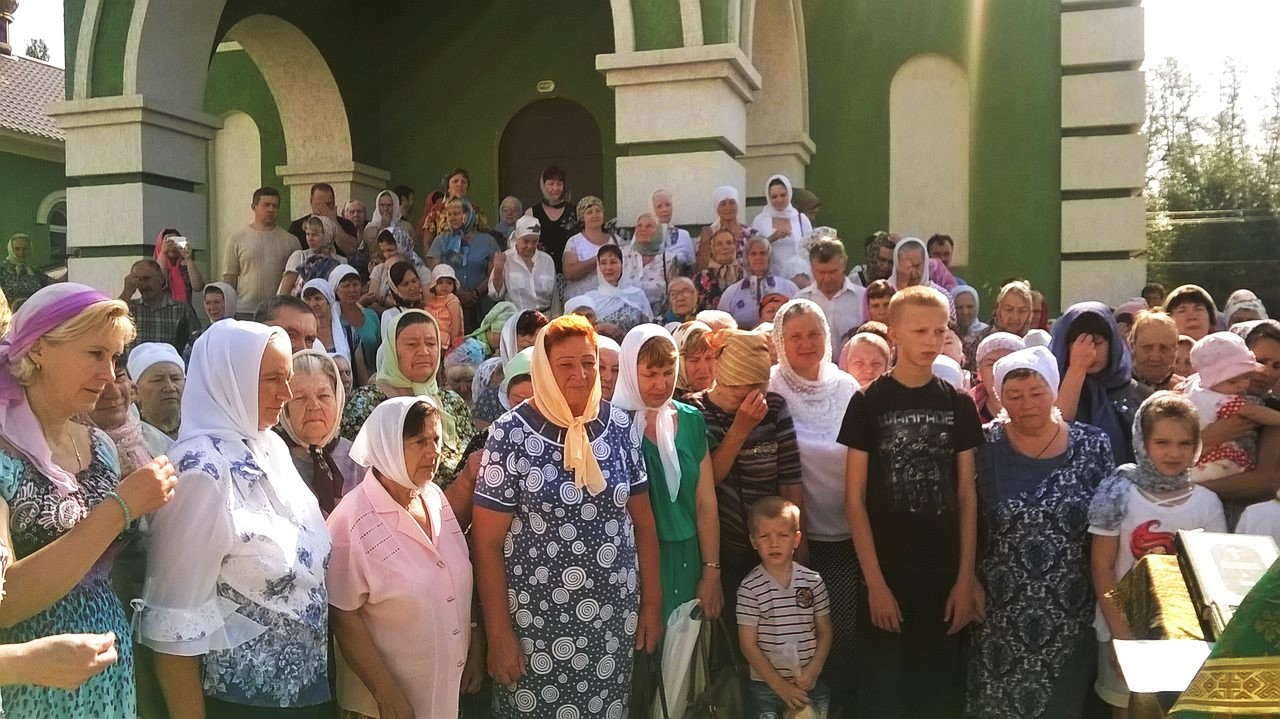 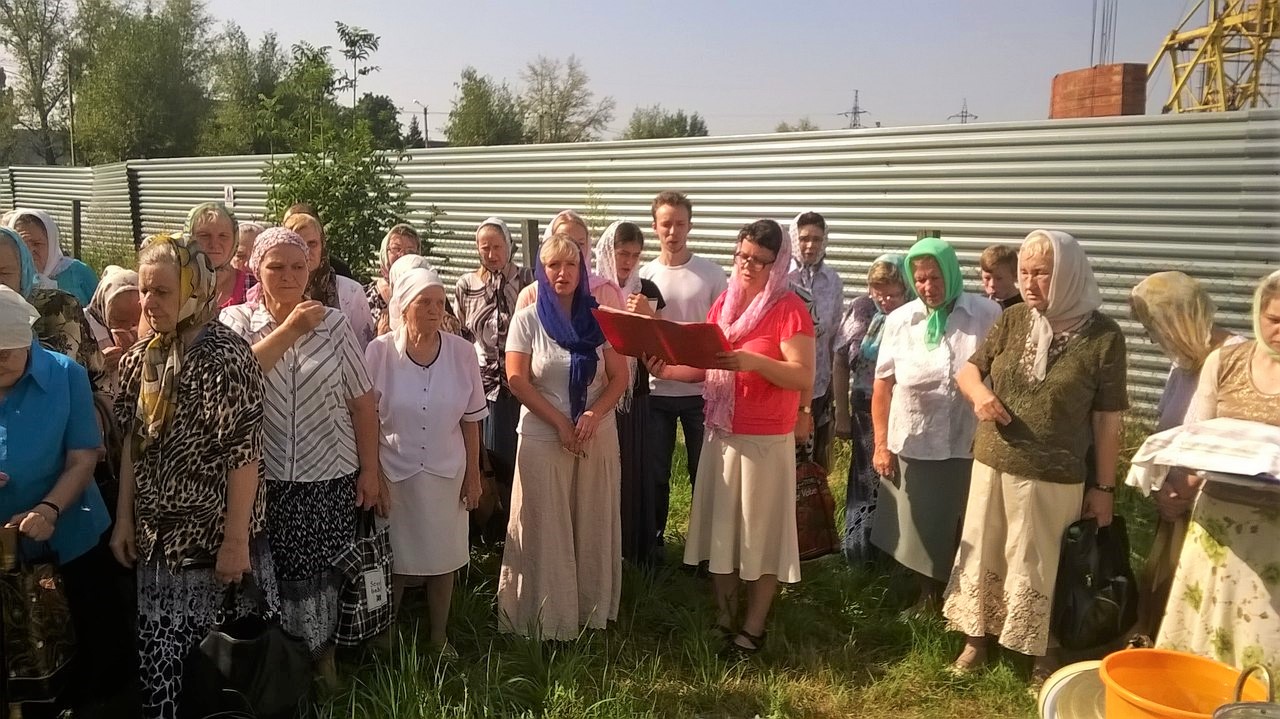 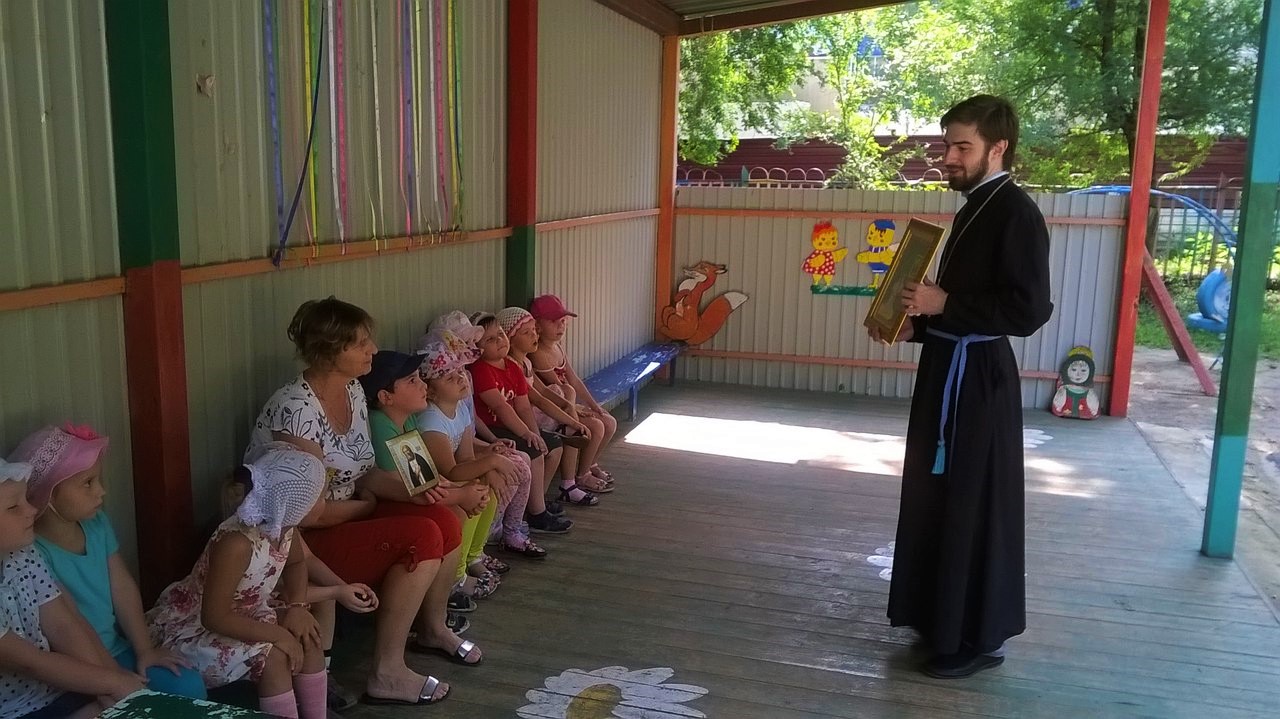 Иерей Михаил Красильников показывает детям иконы святого Серафима Саровского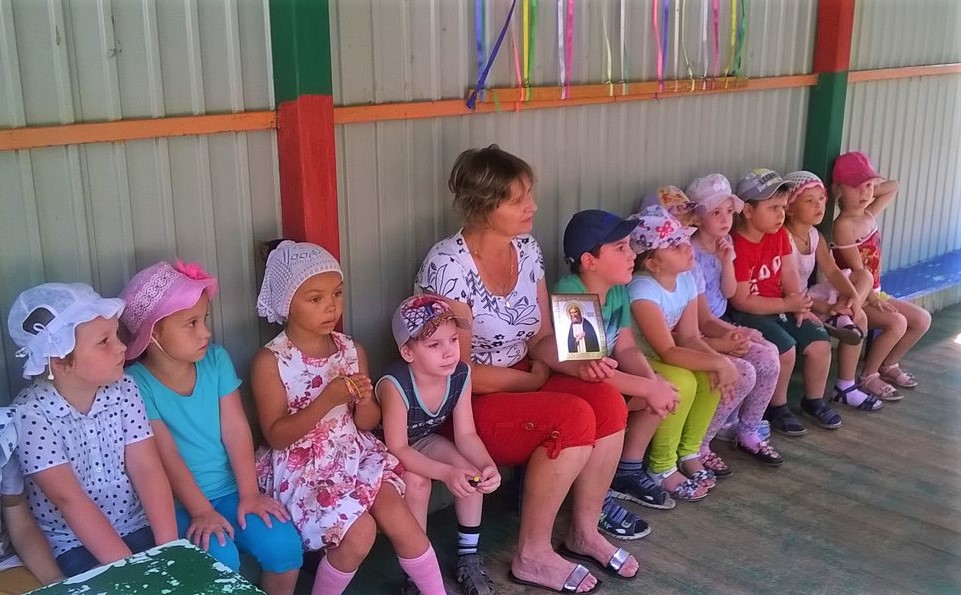 Воспитанники старшей группы детского сада №25 г. Липецка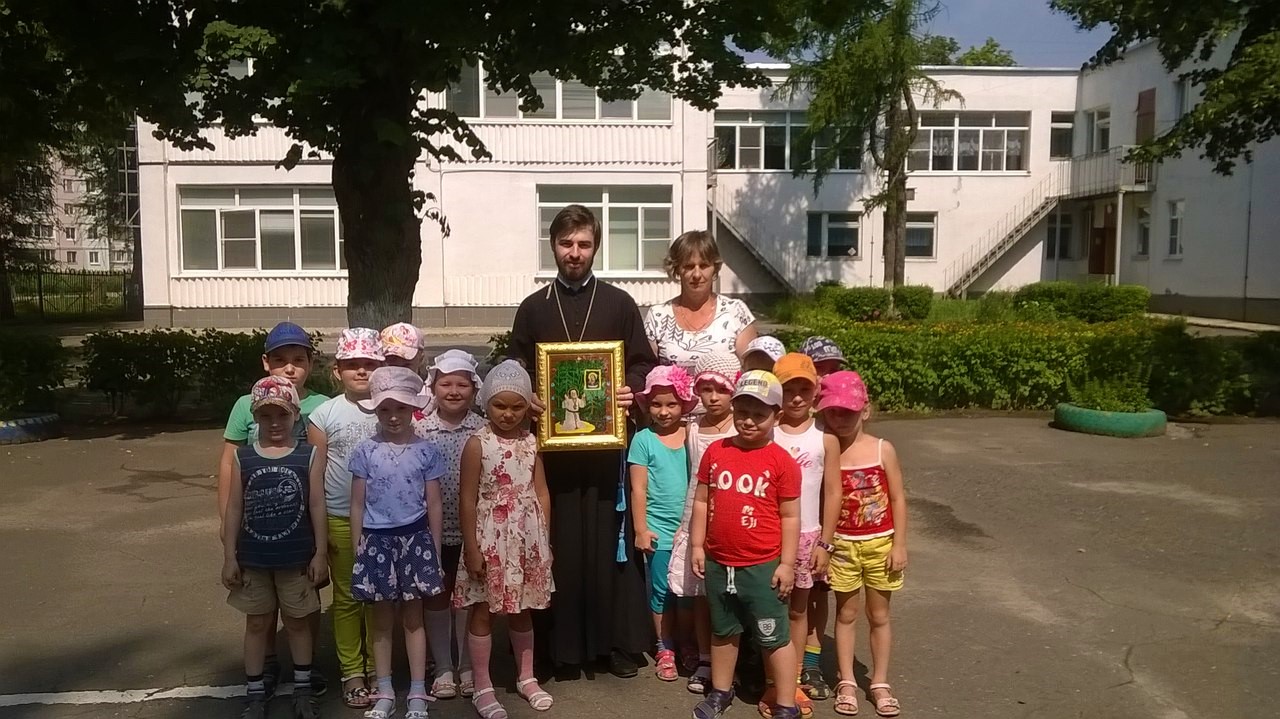 Иерей Михаил Красильников и воспитанники садикапосле беседы о прп. Серафиме Саровском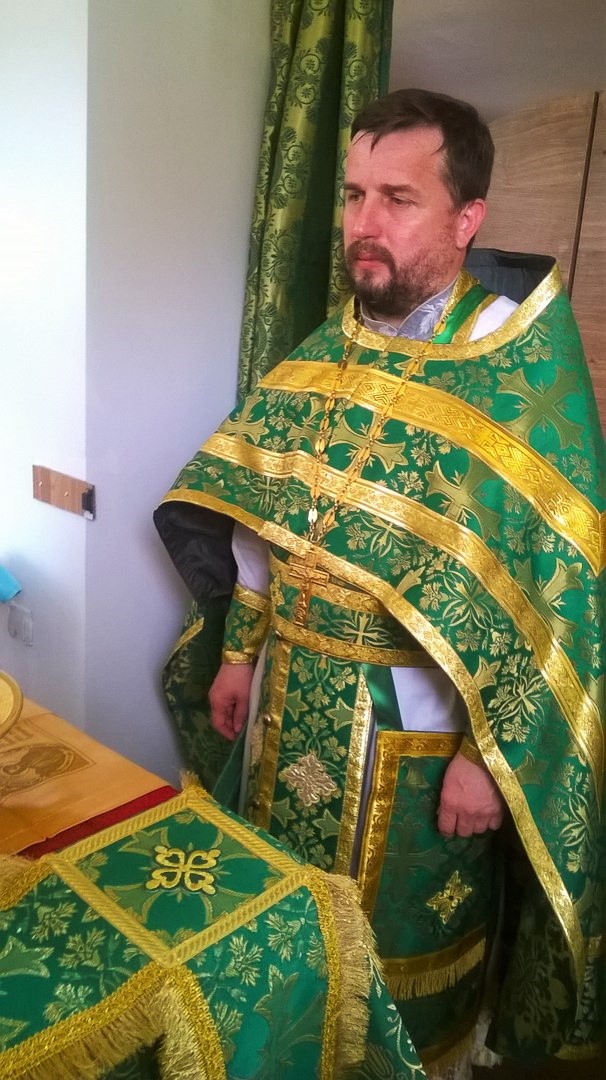 Это Евангельское чтение показывает нам величие Божие в Его власти исцелять людей. Также оно говорит нам о прощении Господом наших грехов как о необходимом условии исцеления и восстановления связи человека с Богом.       То греховное состояние, в котором мы сейчас находимся, не позволяет нам жить вечно и быть счастливыми в Протоиерей Сергий Гришин на БогослуженииЭто Евангельское чтение показывает нам величие Божие в Его власти исцелять людей. Также оно говорит нам о прощении Господом наших грехов как о необходимом условии исцеления и восстановления связи человека с Богом.       То греховное состояние, в котором мы сейчас находимся, не позволяет нам жить вечно и быть счастливыми в 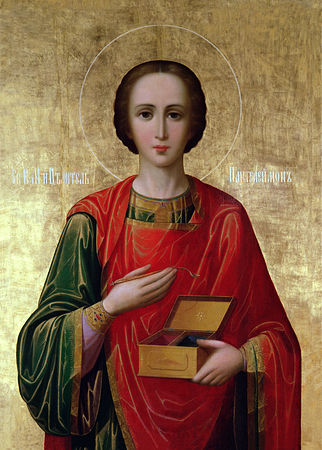 Икона святого великомученика Пантелеимона